.Intro: 48 counts when vocals start[1-8] CROSS ROCKS, TRIPLES[9-16] SHUFFLE FORWARD, ROCK, RECOVER[17-24] ½ PIVOT, FORWARD SHUFFLE; ½ PIVOT, FORWARD SHUFFLE[25-32] ¼ TURN, WEAVE RIGHT, ROCK, CROSS SHUFFLES[33-40] WEAVE LEFT, ROCK, CROSS SHUFFLES[41-48] SHUFFLE FORWARD, ½ TURN, ½ TURNING SHUFFLE, ROCK, RECOVER**First ¼ turn faces 9:00 wallContact: mrssno@email.comLast Update: 2 Oct 2023Turnin' Me On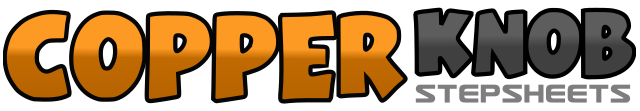 .......Count:48Wall:4Level:Beginner.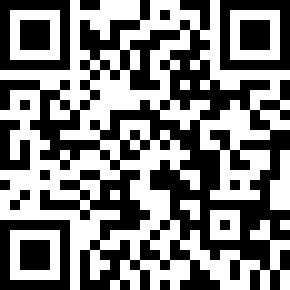 Choreographer:Cathy Snow (USA) - September 2018Cathy Snow (USA) - September 2018Cathy Snow (USA) - September 2018Cathy Snow (USA) - September 2018Cathy Snow (USA) - September 2018.Music:Turnin' Me On - Blake SheltonTurnin' Me On - Blake SheltonTurnin' Me On - Blake SheltonTurnin' Me On - Blake SheltonTurnin' Me On - Blake Shelton........1-2Cross/rock right over left; recover right3&4Triple in place stepping right, left, right5-6Cross/rock left over right; recover left7&8Triple in place stepping left, right, left1&2Shuffle forward stepping right, left, right3-4Rock left forward; recover right5&6Shuffle backward stepping left, right, left7-8Rock back on right; recover on left1-2Step forward right, pivot ½ left (weight on left)3&4Step forward right, step left next to right, step forward right5-6Step forward left, pivot 1/2 right (weight on right)7&8Step forward left, step right next to left, step forward left1-2Step ¼ turn on right (face 9:00 wall), step right to right side, step left behind right3-4Step right to right side, cross left over right5-6Rock right to side, recover weight to left7&8Cross shuffle right, left, right1-2Step left to left side; step right behind left3-4Step left to left side, cross right over left5-6Rock left, recover weight to right7&8Cross shuffle left, right, left1&2Step forward right, step left next to right, step right forward3-4Step forward left, pivot ½ turn with weight on right (3:00 wall)5&6Turn 1/4 right, stepping left to left side, step right next to left , turn ¼ right, stepping back on left (9:00 wall)7-8Rock back right, recover weight to left